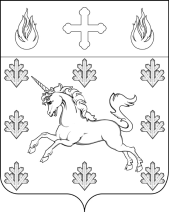 СОВЕТ ДЕПУТАТОВ ПОСЕЛЕНИЯ СОСЕНСКОЕ РЕШЕНИЕ20 ноября  2014 года № 21/3О внесении изменений в ДЦП «Капитальный ремонт объектов муниципального жилищного фонда поселения Сосенское на период  2012-2014 г.г.»         В соответствии законом города Москвы от 06.11.2002  № 56 «Об организации местного самоуправления в городе Москве», Уставом поселения Сосенское, Постановлением Главы сельского поселения Сосенское от 16.08.2011  № 35-П «Об утверждении Порядка принятия решений о разработке долгосрочных целевых программ сельского поселения Сосенское, их формировании и реализации», заслушав информацию о ходе выполнения ДЦП «Капитальный ремонт объектов муниципального жилищного фонда поселения Сосенское на период 2012-2014 г.г.», проведя анализ запланированных и проведенных мероприятий, рассмотрев предложение  главы администрации поселения Сосенское по внесению изменений в долгосрочную  целевую программу «Капитальный ремонт объектов муниципального жилищного фонда поселения Сосенское на период  2012-2014 г.г.», с целью обеспечения безопасных и благоприятных условий для проживания граждан в многоквартирных домах Совет депутатов поселения Сосенское решил:1. Принять предложение о внесении изменений в  ДЦП «Капитальный ремонт объектов муниципального жилищного фонда поселения Сосенское на период  2012-2014 г.г.», изложить приложение 1 к ДЦП «Капитальный ремонт объектов муниципального жилищного фонда поселения Сосенское на период 2012-2014 г.г.» в новой редакции, согласно приложению  к настоящему Решению. 2.  Направить главе поселения Сосенское на утверждение вносимые изменения в долгосрочную целевую программу, учесть соответствующие  изменения в бюджете поселения Сосенское в городе Москве на 2014 год.3. Настоящее решение вступает в силу со дня принятия.4. Разместить настоящее решение на официальном сайте органов местного самоуправления поселения Сосенское в информационно-телекоммуникационной сети «Интернет».5. Контроль за исполнением настоящего решения возложить на депутата Совета депутатов поселения Сосенское Ткачева С.Н.Глава поселения Сосенское                                                       В.М. ДолженковПриложение  1К решению Совета депутатов поселения Сосенское от 20.11.2014 г. № 21/3ПЕРЕЧЕНЬ МЕРОПРИЯТИЙ ДОЛГОСРОЧНОЙ ЦЕЛЕВОЙ ПРОГРАММЫ                            поселения Сосенское«Капитальный ремонт объектов муниципального  жилищного фонда поселения Сосенское на период 2012-2014 гг.»№ п/пМероприятия по реализации ПрограммыСрок исполненияВсего (тыс.руб.)Всего (тыс.руб.)Объем финансирования по годам  и источникам финансирования (тыс..руб.)Объем финансирования по годам  и источникам финансирования (тыс..руб.)Объем финансирования по годам  и источникам финансирования (тыс..руб.)Объем финансирования по годам  и источникам финансирования (тыс..руб.)Объем финансирования по годам  и источникам финансирования (тыс..руб.)Объем финансирования по годам  и источникам финансирования (тыс..руб.)Объем финансирования по годам  и источникам финансирования (тыс..руб.)Объем финансирования по годам  и источникам финансирования (тыс..руб.)Объем финансирования по годам  и источникам финансирования (тыс..руб.)Объем финансирования по годам  и источникам финансирования (тыс..руб.)Объем финансирования по годам  и источникам финансирования (тыс..руб.)Ответственный за выполнение ПрограммыОтветственный за выполнение Программы№ п/пМероприятия по реализации ПрограммыСрок исполненияВсего (тыс.руб.)Всего (тыс.руб.)2012 г.2012 г.2012 г.2013 г.2013 г.2013 г.2014 г.2014 г.2014 г.2014 г.2014 г.Ответственный за выполнение ПрограммыОтветственный за выполнение Программы№ п/пМероприятия по реализации ПрограммыСрок исполненияВсего (тыс.руб.)Всего (тыс.руб.)Средства местного бюджета Средства УК ВсегоСредства местного бюджета Средства УК ВсегоСредства местного бюджета Средства УК Средства УК ВсегоВсегоОтветственный за выполнение ПрограммыОтветственный за выполнение Программы12344567891011121213131414Раздел 1  Ремонт кровлиРаздел 1  Ремонт кровлиРаздел 1  Ремонт кровлиРаздел 1  Ремонт кровлиРаздел 1  Ремонт кровлиРаздел 1  Ремонт кровлиРаздел 1  Ремонт кровлиРаздел 1  Ремонт кровлиРаздел 1  Ремонт кровлиРаздел 1  Ремонт кровлиРаздел 1  Ремонт кровлиРаздел 1  Ремонт кровлиРаздел 1  Ремонт кровлиРаздел 1  Ремонт кровлиРаздел 1  Ремонт кровлиРаздел 1  Ремонт кровлиРаздел 1  Ремонт кровлиРаздел 1  Ремонт кровли1пос. Коммунарка дом №24 кв. 2012 г.0,00,00,00,00,00,00,00,0Администрация поселенияАдминистрация поселения1пос. Коммунарка дом №24 кв. 2012 г.1 201,61 201,61 201,61 201,60,00,00,00,00,0Управляющая компания «УК ЖКХ»Управляющая компания «УК ЖКХ»2пос. Коммунарка дом №1102 кв. 2012 г.0,00,00,02 002,00,02 002,00,00,0Администрация поселенияАдминистрация поселения2пос. Коммунарка дом №1102 кв. 2012 г.0,00,00,00,00,00,00,00,0Управляющая компания «УК ЖКХ»Управляющая компания «УК ЖКХ»3пос. Коммунарка дом №1112 кв. 2013 г.1 965,71 965,70,01 965,70,01 965,70,00,0Администрация поселенияАдминистрация поселения3пос. Коммунарка дом №1112 кв. 2013 г.0,00,00,00,00,00,00,00,0Управляющая компания «УК ЖКХ»Управляющая компания «УК ЖКХ»4пос. Газопровод д.102 кв. 2013г.2 496,02 496,00,02 496,02 496,00,00,0Администрация поселенияАдминистрация поселения4пос. Газопровод д.102 кв. 2013г.0,00,00,00,00,00,00,00,0Управляющая компания «УК ЖКХ»Управляющая компания «УК ЖКХ»5пос. Газопровод д.162 кв. 2013 г.2 966,02 966,00,02 966,00,02 966,00,00,0Администрация поселенияАдминистрация поселения6пос. Коммунарка д.103 кв. 2013 г.0,00,00,00,00,00 0,000,00Администрация поселенияАдминистрация поселения6пос. Коммунарка д.100.000.000,00,000,00,0Управляющая компания «УК ЖКХ»Управляющая компания «УК ЖКХ»7пос. Коммунарка д.1013 кв. 2013 г.463,9463,90,0463,9463,90,00,0Администрация поселенияАдминистрация поселения7пос. Коммунарка д.1010,00,00,00,00,00,0Управляющая компания «УК ЖКХ»Управляющая компания «УК ЖКХ»8пос. Коммунарка д.1023 кв. 2013 г.465,0465,00,0465,0465,00,00,0Администрация поселенияАдминистрация поселения8пос. Коммунарка д.1020,00,00,00,00,00,0Управляющая компания «УК ЖКХ»Управляющая компания «УК ЖКХ»9пос. Коммунарка д.1033 кв. 2013 г.463,3463,30,0463,3463,30,00,0Администрация поселенияАдминистрация поселения9пос. Коммунарка д.1030,00,00,00,00,00,0Управляющая компания «УК ЖКХ»Управляющая компания «УК ЖКХ»10пос. Коммунарка д.1043 кв. 2013 г.463,3463,30,0463,3463,30,00,0Администрация поселенияАдминистрация поселения10пос. Коммунарка д.1040,00,00,00,00,00,0Управляющая компания «УК ЖКХ»Управляющая компания «УК ЖКХ»11пос. Газопровод д.14 3 кв. 2013 г.2 401,02 401,00,02 401,02 401,00,00,0Администрация поселенияАдминистрация поселения11пос. Газопровод д.14 0,00,00,00,00,00,0Управляющая компания «УК ЖКХ»Управляющая компания «УК ЖКХ»12пос. Коммунарка д. 3 кв. 2014г.657,3657,30,00,0657,3657,3657,3Администрация поселенияАдминистрация поселения12пос. Коммунарка д. 0,00,00,00,00,00,0Управляющая компания «УК ЖКХ»Управляющая компания «УК ЖКХ»13пос. Коммунарка д.143 кв. 2014г787,6787,60,00,0787,6787,6787,6Администрация поселенияАдминистрация поселения14пос. Коммунарка д.93 кв. 2014 г.0,00,00,00,00,00,0Администрация поселенияАдминистрация поселения14пос. Коммунарка д.91 196,61 196,60,01 196,61 196,60,00,0Управляющая компания «УК ЖКХ»Управляющая компания «УК ЖКХ»15пос. Коммунарка д.153 кв. 2014 г.828,5828,50,00,0828,5828,5828,5Администрация поселенияАдминистрация поселения16п. Газопровод. д.113 кв. 2014 г.445,0445,00,0445,0445,00,00,0Администрация поселенияАдминистрация поселения17п. Газопровод ремонт ограждения кровли дома №11,12,143 кв. 2014 г.667,1667,10,0667,1667,10,00,0Администрация поселенияАдминистрация поселения18Замена карнизных свесов д.№16 пос. Газопровод4 кв 2014281,8281,80,0281,8281,8281,8Администрация поселенияАдминистрация поселенияИтого по разделу 1:Итого по разделу 1:Итого по разделу 1:20950,7920950,790,01 201,61 201,614 798,32 393,617 191,92555,20,00,02555,22555,2Раздел 2  Ремонт внутридомовых инженерных системРаздел 2  Ремонт внутридомовых инженерных системРаздел 2  Ремонт внутридомовых инженерных системРаздел 2  Ремонт внутридомовых инженерных системРаздел 2  Ремонт внутридомовых инженерных системРаздел 2  Ремонт внутридомовых инженерных системРаздел 2  Ремонт внутридомовых инженерных системРаздел 2  Ремонт внутридомовых инженерных системРаздел 2  Ремонт внутридомовых инженерных системРаздел 2  Ремонт внутридомовых инженерных системРаздел 2  Ремонт внутридомовых инженерных системРаздел 2  Ремонт внутридомовых инженерных системРаздел 2  Ремонт внутридомовых инженерных системРаздел 2  Ремонт внутридомовых инженерных системРаздел 2  Ремонт внутридомовых инженерных системРаздел 2  Ремонт внутридомовых инженерных системРаздел 2  Ремонт внутридомовых инженерных системРаздел 2  Ремонт внутридомовых инженерных систем1пос. Коммунарка д.10 (ХВС)3 кв. 2012г .1 447,01 447,00,01 447,01 447,00,00,0Администрация поселенияАдминистрация поселения1пос. Коммунарка д.10 (ХВС)3 кв. 2012г .0,00,00,00,00,00,0Управляющая компания «УК ЖКХ»Управляющая компания «УК ЖКХ»2пос. Коммунарка д.106 (хвс,цо, кан)3 кв. 2012 г.1 571,41 571,40,01 571,41 571,40,00,0Администрация поселенияАдминистрация поселения2пос. Коммунарка д.106 (хвс,цо, кан)3 кв. 2012 г.0,00,00,00,00,00,0Управляющая компания «УК ЖКХ»Управляющая компания «УК ЖКХ»4пос. Коммунарка д.3 (эл. монт.)3 кв. 2013 г.0,00,00,00,00,00,0Администрация поселенияАдминистрация поселения4пос. Коммунарка д.3 (эл. монт.)3 кв. 2013 г.665,9665,90,0665,9665,90,00,0Управляющая компания «УК ЖКХ»Управляющая компания «УК ЖКХ»5пос.Коммунарка д.4 (эл. монт)3 кв. 2013 г.947,9947,90,0947,9947,90,00,0Администрация поселенияАдминистрация поселения5пос.Коммунарка д.4 (эл. монт)3 кв. 2013 г.0,00,00,00,00,00,0Управляющая компания «УК ЖКХ»Управляющая компания «УК ЖКХ»6пос. Газопровод д.10 (эл. монт)3 кв. 2013 г.0,00,00,00,00,00,00,0Администрация поселенияАдминистрация поселения6пос. Газопровод д.10 (эл. монт)3 кв. 2013 г.0,00,00,00,00,00,0Управляющая компания «УК ЖКХ»Управляющая компания «УК ЖКХ»7пос. Газопровод д.9 (эл. монт)3 кв. 2014 г.168,2168,20,00,0168,2168,2168,2Администрация поселенияАдминистрация поселения8пос. Коммунарка д.13 кв. 2014 г.617,5617,50,00,0617,5617.5617.5Администрация поселенияАдминистрация поселения9Замена ВРУ п. Коммунарка дома №№1,2,3.4,5,6,9,10,30,32,33,4 кв. 2014 г.2000,02000,02000,02000.02000.0Итого по разделу 2:Итого по разделу 2:Итого по разделу 2:7417,97417,90,00,00,03 966,3665,94 632,22785,70,00,02785,72785,7Раздел 3.  Ремонт  фасадовРаздел 3.  Ремонт  фасадовРаздел 3.  Ремонт  фасадовРаздел 3.  Ремонт  фасадовРаздел 3.  Ремонт  фасадовРаздел 3.  Ремонт  фасадовРаздел 3.  Ремонт  фасадовРаздел 3.  Ремонт  фасадовРаздел 3.  Ремонт  фасадовРаздел 3.  Ремонт  фасадовРаздел 3.  Ремонт  фасадовРаздел 3.  Ремонт  фасадовРаздел 3.  Ремонт  фасадовРаздел 3.  Ремонт  фасадовРаздел 3.  Ремонт  фасадовРаздел 3.  Ремонт  фасадовРаздел 3.  Ремонт  фасадовРаздел 3.  Ремонт  фасадов1пос.Коммунарка д.303 кв. 2012 г.1 442,61 442,60,01 442,61 442,60,00,0Администрация поселенияАдминистрация поселения1пос.Коммунарка д.303 кв. 2012 г.0,00,00,00,00,00,0Управляющая компания «УК ЖКХ»Управляющая компания «УК ЖКХ»2пос. Газопровод д.13 кв. 2012 г.1 620,11 620,10,01 620,11 620,10,00,0Администрация поселенияАдминистрация поселения2пос. Газопровод д.13 кв. 2012 г.0,00,00,00,00,00,0Управляющая компания «УК ЖКХ»Управляющая компания «УК ЖКХ»3пос. Газопровод д.63 кв. 2012 г.1 195,61 195,60,01 195,61 195,60,00,0Администрация поселенияАдминистрация поселения3пос. Газопровод д.63 кв. 2012 г.0,00,00,00,00,00,0Управляющая компания «УК ЖКХ»Управляющая компания «УК ЖКХ»4пос. Коммунарка д.323 кв. 2013 г.1 970,21 970,20,00,01 970,21 970,20,00,0Администрация поселенияАдминистрация поселения4пос. Коммунарка д.323 кв. 2013 г.1 970,21 970,20,00,01 970,21 970,20,00,0Администрация поселенияАдминистрация поселения4пос. Коммунарка д.323 кв. 2013 г.1 970,21 970,20,00,01 970,21 970,20,00,0Администрация поселенияАдминистрация поселения5Замена витражей и ремонт входных групп в домах № 1,2,3,4,5,7,8,9,10 пос. Коммунарка3кв. 2013г.4 020,84 020,80,04 020,84 020,80,00,0Администрация поселенияАдминистрация поселения6пос. Коммунарка д.15 (герметизация м/п швов)3 кв. 2014 г.325,9325,90,00,0325,9325,9325,9Администрация поселенияАдминистрация поселения7пос. Коммунарка д.16 (герметизация м/п швов)3 кв. 2014 г341,4341,40,00,0341,4341,4341,4Администрация поселенияАдминистрация поселения8пос. Коммунарка д.17 (герметизация м/п швов)3 кв. 2014 г372,2372,20,00,0372,2372,2372,2Администрация поселенияАдминистрация поселения9пос. Коммунарка д.18 (герметизация м/п швов)3 кв. 2014 г374,6374,60,00,0374,6374,6374,6Администрация поселенияАдминистрация поселения10пос. Коммунарка д.19 (герметизация м/п  швов)3 кв. 2014 г646,5646,50,00,0646,5646,5646,5Администрация поселенияАдминистрация поселения11пос. Газопровод д.23 кв. 2014 г1717,91717,90,00,01717,91717,91717,9Администрация поселенияАдминистрация поселения12пос. Газопровод д.33 кв. 2014 г1485,11485,10,00,01485,11485,11485,1Администрация поселенияАдминистрация поселения13Обрамление балконов п. Газопровод д.№144кв. 2014г.700,0700,0700,0700,0700,0Администрация поселенияАдминистрация поселенияИтого по разделу 3:Итого по разделу 3:Итого по разделу 3:16212,916212,90,00,00,010 249,30,010 249,36 147,80,00,05963,65963,6Раздел 4. Установка коллективных (общедомовых) ДУ и ППАРаздел 4. Установка коллективных (общедомовых) ДУ и ППАРаздел 4. Установка коллективных (общедомовых) ДУ и ППАРаздел 4. Установка коллективных (общедомовых) ДУ и ППАРаздел 4. Установка коллективных (общедомовых) ДУ и ППАРаздел 4. Установка коллективных (общедомовых) ДУ и ППАРаздел 4. Установка коллективных (общедомовых) ДУ и ППА1Пос. Коммунарка д.173 кв. 2012года0,00,00,00,00,00,0Администрация поселенияАдминистрация поселения1Пос. Коммунарка д.173 кв. 2012года650,0650,0650,0650,00,00,00,0Управляющая компания "УК ЖКХ"Управляющая компания "УК ЖКХ"2пос. Коммунарка д.192 кв. 2013г.2 808,92 808,90,02 808,92 808,90,00,0Администрация поселенияАдминистрация поселения3пос Коммунарка д.182кв. 2013г.1 439,11 439,10,01 439,11 439,10,00,0Администрация поселенияАдминистрация поселения4пос Коммунарка д.152кв. 2013г.1 454,81 454,80,01 454,81 454,80,00,0Администрация поселенияАдминистрация поселения5пос Коммунарка д.162кв. 2013г.1 454,81 454,80,01 454,81 454,80,00,0Администрация поселенияАдминистрация поселенияИтого по разделу 4:7 807,67 807,60,0650,0650,07 157,67 157,60,00,0Раздел5. Разработка ПСД и проведение экспертизы состояния жилого фондаРаздел5. Разработка ПСД и проведение экспертизы состояния жилого фондаРаздел5. Разработка ПСД и проведение экспертизы состояния жилого фондаРаздел5. Разработка ПСД и проведение экспертизы состояния жилого фондаРаздел5. Разработка ПСД и проведение экспертизы состояния жилого фондаРаздел5. Разработка ПСД и проведение экспертизы состояния жилого фондаРаздел5. Разработка ПСД и проведение экспертизы состояния жилого фондаРаздел5. Разработка ПСД и проведение экспертизы состояния жилого фондаРаздел5. Разработка ПСД и проведение экспертизы состояния жилого фондаРаздел5. Разработка ПСД и проведение экспертизы состояния жилого фондаРаздел5. Разработка ПСД и проведение экспертизы состояния жилого фондаРаздел5. Разработка ПСД и проведение экспертизы состояния жилого фондаРаздел5. Разработка ПСД и проведение экспертизы состояния жилого фондаРаздел5. Разработка ПСД и проведение экспертизы состояния жилого фондаРаздел5. Разработка ПСД и проведение экспертизы состояния жилого фондаРаздел5. Разработка ПСД и проведение экспертизы состояния жилого фондаРаздел5. Разработка ПСД и проведение экспертизы состояния жилого фондаРаздел5. Разработка ПСД и проведение экспертизы состояния жилого фонда1Разработка ПСД на ремонт жилого фонда2 кв. 2012-2014 годов3277,13277,12 816,02 816,094,194,1367.0367.0367.0367.0367.0Администрация поселения1Разработка ПСД на ремонт жилого фонда2 кв. 2012-2014 годов0,00,00,00,00,00,00,0Управляющая компания "УК ЖКХ"2Разработка ПСД на ремонт ж/д №32 пос. Коммунарка278,0278,0278,0278,00,00,00,00,0Администрация поселения 3Разработка ПСД на замену ДУ и ППА4кв. 2013 г.200,0200,0200,0200,00,00,00,00,0Администрация поселения 4Разработка ПСД на установку витражей и входных групп  в подъезды домов№№1,2,3,4,5,7,8,9,10 пос. Коммунарка 4 кв. 2012г.250,0250,0250,0250,00,00,00,00,0Администрация поселения 5Разработка ПСД на капитальный ремонт ХВС и ГВС д.№1 пос. Коммунарка (подвал_)4 кв. 2012г367367250,0250,00,0367,0 367,0 367,0367,0367,0Администрация поселения 6Разработка ПСД  на замену 7 лифтов4 кв. 2012г980,0980,0980,0980,00,00,00,00,0Администрация поселения 7Разработка ПСД на вынос газопроводов из подъездов жилых домов0,00,00,00,00,00,00,000,000,00Администрация поселения Итого по разделу 5Итого по разделу 5Итого по разделу 55235,15235,14 774,00,04 774,094,10,094,1367,0367,00,0367,0367,0367,0Раздел 6. Замена лифтового оборудованияРаздел 6. Замена лифтового оборудованияРаздел 6. Замена лифтового оборудованияРаздел 6. Замена лифтового оборудованияРаздел 6. Замена лифтового оборудованияРаздел 6. Замена лифтового оборудованияРаздел 6. Замена лифтового оборудованияРаздел 6. Замена лифтового оборудованияРаздел 6. Замена лифтового оборудованияРаздел 6. Замена лифтового оборудованияРаздел 6. Замена лифтового оборудованияРаздел 6. Замена лифтового оборудованияРаздел 6. Замена лифтового оборудованияРаздел 6. Замена лифтового оборудованияРаздел 6. Замена лифтового оборудованияРаздел 6. Замена лифтового оборудованияРаздел 6. Замена лифтового оборудованияРаздел 6. Замена лифтового оборудования1Замена 2-х лифтов в д.№8       пос. Коммунарка   4кв. 2012г4 849,84 849,84 849,84 849,80,00,00,0Администрация сельского поселенияАдминистрация сельского поселения2Замена лифта в д.№7 пос. Коммунарка4кв. 2012г2 281,42 281,42 281,42 281,40,00,00,0Администрация сельского поселенияАдминистрация сельского поселения3Монтаж лифтовой диспетчерской радиосвязи на 3 лифта.4кв. 2012г265,3265,3265,3265,30,00,00,0Администрация сельского поселенияАдминистрация сельского поселения4Замена 4 лифтов дом №11 пос. Коммунарка2 кв.2013г.10 707,210 707,20,010 707,210 707,20,00,0Администрация сельского поселенияАдминистрация сельского поселения5Замена 3лифтов дом №17 пос. Газопровод2 кв. 2013г.8 564,78 564,70,08 564,78 564,70,00,0Администрация поселенияАдминистрация поселенияИтого по разделу 6:Итого по разделу 6:Итого по разделу 6:26 668,426 668,47 396,50,07 396,519 271,90,019 271,90,00,00,00,00,0Раздел 7 Капитальный ремонт многоквартирных домов, выполняемый за счет субсидий г. МосквыРаздел 7 Капитальный ремонт многоквартирных домов, выполняемый за счет субсидий г. МосквыРаздел 7 Капитальный ремонт многоквартирных домов, выполняемый за счет субсидий г. МосквыРаздел 7 Капитальный ремонт многоквартирных домов, выполняемый за счет субсидий г. МосквыРаздел 7 Капитальный ремонт многоквартирных домов, выполняемый за счет субсидий г. МосквыРаздел 7 Капитальный ремонт многоквартирных домов, выполняемый за счет субсидий г. МосквыРаздел 7 Капитальный ремонт многоквартирных домов, выполняемый за счет субсидий г. МосквыРаздел 7 Капитальный ремонт многоквартирных домов, выполняемый за счет субсидий г. МосквыРаздел 7 Капитальный ремонт многоквартирных домов, выполняемый за счет субсидий г. МосквыРаздел 7 Капитальный ремонт многоквартирных домов, выполняемый за счет субсидий г. МосквыРаздел 7 Капитальный ремонт многоквартирных домов, выполняемый за счет субсидий г. МосквыРаздел 7 Капитальный ремонт многоквартирных домов, выполняемый за счет субсидий г. МосквыРаздел 7 Капитальный ремонт многоквартирных домов, выполняемый за счет субсидий г. МосквыРаздел 7 Капитальный ремонт многоквартирных домов, выполняемый за счет субсидий г. МосквыРаздел 7 Капитальный ремонт многоквартирных домов, выполняемый за счет субсидий г. МосквыРаздел 7 Капитальный ремонт многоквартирных домов, выполняемый за счет субсидий г. МосквыРаздел 7 Капитальный ремонт многоквартирных домов, выполняемый за счет субсидий г. МосквыРаздел 7 Капитальный ремонт многоквартирных домов, выполняемый за счет субсидий г. Москвы1Определение объемов выполнения работ и подготовка сметной документации на ремонт мягкой кровли в жилом доме №17 пос. Коммунарка47,447,447,447,40,00,00,0Субсидии г. Москвы Субсидии г. Москвы 2Определение объемов выполнения работ и подготовка сметной документации на ремонт металлической кровли в жилом доме №107 пос. Коммунарка44,044,044,044,00,00,00,0Субсидии г. Москвы Субсидии г. Москвы 3Обследование технического состояния с выпуском технического заключения  и разработкой проектно-сметной документации по кап. ремонту балконов жилого дома №107 пос. Коммунарка98,598,598,598,50,00,00,0Субсидии г. Москвы Субсидии г. Москвы 4Ремонт кровли д. №17 пос. Коммунарка1 290,21 290,21 290,21 290,20,00,00,0Субсидии г. Москвы Субсидии г. Москвы 5Ремонт кровли д. №107 пос. Коммунарка2 347,12 347,12 347,12 347,10,00,00,0Субсидии г. Москвы Субсидии г. Москвы 6Ремонт балконов  д. №107 пос. Коммунарка785,0785,0785,0785,00,00,00,0Субсидии г. Москвы Субсидии г. Москвы Итого по разделу7Итого по разделу7Итого по разделу74 612,24 612,24 612,20,04 612,20,00,00,00,00,00,00,00,0Раздел 8. Ремонт пристроек к жилым домамРаздел 8. Ремонт пристроек к жилым домамРаздел 8. Ремонт пристроек к жилым домамРаздел 8. Ремонт пристроек к жилым домамРаздел 8. Ремонт пристроек к жилым домамРаздел 8. Ремонт пристроек к жилым домамРаздел 8. Ремонт пристроек к жилым домамРаздел 8. Ремонт пристроек к жилым домамРаздел 8. Ремонт пристроек к жилым домамРаздел 8. Ремонт пристроек к жилым домамРаздел 8. Ремонт пристроек к жилым домамРаздел 8. Ремонт пристроек к жилым домамРаздел 8. Ремонт пристроек к жилым домамРаздел 8. Ремонт пристроек к жилым домамРаздел 8. Ремонт пристроек к жилым домамРаздел 8. Ремонт пристроек к жилым домамРаздел 8. Ремонт пристроек к жилым домамРаздел 8. Ремонт пристроек к жилым домам1Ремонт помещений в здании  администрации п.Газопровод д.152кв. 2014г3074.03074.00,00,03074,03074,03074,0Администрация поселенияАдминистрация поселения2Ремонт муниципальных помещений п.Газопровод д.18 (Совет депутатов )   3кв. 2014г2 311,52 311,50,00,02 311,52 311,52 311,5Администрация поселенияАдминистрация поселения3Ремонт муниципального помещения (фойе д.17 п. Газопровод, д.15 п. Газопровод) 2кв. 2014г100,0100,00,00,0100,0100,0100,0Администрация поселенияАдминистрация поселения4Монтаж вентиляционной системы в здании администрации поселения Сосенское3кв. 2014г750,7750,70,00,0750,7750,7750,7Администрация поселенияАдминистрация поселения5Ремонт входной группы муниципального здания п.  Газопровод д.183кв. 2014г100,0100,00,00,0100,0100,0100,0Администрация поселенияАдминистрация поселения6Ремонт кровли пристроек к домам №15 и №16 п. Газопровод3кв. 2014г99,999,90,00,099,999,999,9Администрация поселенияАдминистрация поселения7Расширение кабинета №10 администрации 4 кв. 2014500,0500,0500,0500,0500,0Итого по разделу 8Итого по разделу 8Итого по разделу 86236,26236,20,00,00,00,06236,26236,26236,2Раздел 9. Капитальный ремонт подъездов многоквартирных жилых домовРаздел 9. Капитальный ремонт подъездов многоквартирных жилых домовРаздел 9. Капитальный ремонт подъездов многоквартирных жилых домовРаздел 9. Капитальный ремонт подъездов многоквартирных жилых домовРаздел 9. Капитальный ремонт подъездов многоквартирных жилых домовРаздел 9. Капитальный ремонт подъездов многоквартирных жилых домовРаздел 9. Капитальный ремонт подъездов многоквартирных жилых домовРаздел 9. Капитальный ремонт подъездов многоквартирных жилых домовРаздел 9. Капитальный ремонт подъездов многоквартирных жилых домовРаздел 9. Капитальный ремонт подъездов многоквартирных жилых домовРаздел 9. Капитальный ремонт подъездов многоквартирных жилых домовРаздел 9. Капитальный ремонт подъездов многоквартирных жилых домовРаздел 9. Капитальный ремонт подъездов многоквартирных жилых домовРаздел 9. Капитальный ремонт подъездов многоквартирных жилых домовРаздел 9. Капитальный ремонт подъездов многоквартирных жилых домовРаздел 9. Капитальный ремонт подъездов многоквартирных жилых домовРаздел 9. Капитальный ремонт подъездов многоквартирных жилых домовРаздел 9. Капитальный ремонт подъездов многоквартирных жилых домов1Пос. Коммунарка д.74кв. 2014г1 219,41 219,40,00,01 219,41 219,4Администрация поселенияАдминистрация поселенияАдминистрация поселения2Пос. Коммунарка д.84кв. 2014г1 219,41 219,40,00,01 219,41 219,4Администрация поселенияАдминистрация поселенияАдминистрация поселения3Пос. Коммунарка д.114кв. 2014г000,00,00.000.00Администрация поселенияАдминистрация поселенияАдминистрация поселения4Пос. Коммунарка д.134кв. 2014г000,00,00.000.00Администрация поселенияАдминистрация поселенияАдминистрация поселения5Пос. Коммунарка д.144кв. 2014г000,00,00.000.00Администрация поселенияАдминистрация поселенияАдминистрация поселения6Пос. Коммунарка д.154кв. 2014г3 113,03 113,00,00,03 113,03 113,0Администрация поселенияАдминистрация поселенияАдминистрация поселения7Пос. Коммунарка д.164кв. 2014г3 113,03 113,00,00,03 113,03 113,0Администрация поселенияАдминистрация поселенияАдминистрация поселения8Пос. Коммунарка д.174кв. 2014г1967,61967,60,00,01967,61967,6Администрация поселенияАдминистрация поселенияАдминистрация поселения9Пос. Коммунарка д.184кв. 2014г2 175,62 175,60,00,02 175,62 175,6Администрация поселенияАдминистрация поселенияАдминистрация поселения10Пос. Коммунарка д.194кв. 2014г4 336,64 336,60,00,04 336,64336,6Администрация поселенияАдминистрация поселенияАдминистрация поселения11Пос. Коммунарка д.224кв. 2014г5962,65962,60,00,05962,65962,6Администрация поселенияАдминистрация поселенияАдминистрация поселения12Устройство подъемника для инвалидов пос. Коммунарка д.22 п.24кв. 2014г1145,21145,20,00,01 145,21 145,2Администрация поселенияАдминистрация поселенияАдминистрация поселения13Устройство раздвижных пандусов для инвалидов пос. Коммунарка д.22 подъезд.2 и подъезд34кв. 2014г445,7445,70,00,0445,7445,7Администрация поселенияАдминистрация поселенияАдминистрация поселенияИтого по разделу 9.Итого по разделу 9.Итого по разделу 9.26698,126698,10,00,00,00,00,00,026698,10,00,026698,1 Раздел 10.  Капитальный ремонт муниципальных квартир Раздел 10.  Капитальный ремонт муниципальных квартир Раздел 10.  Капитальный ремонт муниципальных квартир Раздел 10.  Капитальный ремонт муниципальных квартир Раздел 10.  Капитальный ремонт муниципальных квартир Раздел 10.  Капитальный ремонт муниципальных квартир Раздел 10.  Капитальный ремонт муниципальных квартир Раздел 10.  Капитальный ремонт муниципальных квартир Раздел 10.  Капитальный ремонт муниципальных квартир Раздел 10.  Капитальный ремонт муниципальных квартир Раздел 10.  Капитальный ремонт муниципальных квартир Раздел 10.  Капитальный ремонт муниципальных квартир Раздел 10.  Капитальный ремонт муниципальных квартир Раздел 10.  Капитальный ремонт муниципальных квартир Раздел 10.  Капитальный ремонт муниципальных квартир Раздел 10.  Капитальный ремонт муниципальных квартир Раздел 10.  Капитальный ремонт муниципальных квартир Раздел 10.  Капитальный ремонт муниципальных квартир1Пос. Коммунарка д.11, кв.20,00,00,00,00,00,0Администрация поселения2Пос. Коммунарка д.11,кв.30,00,00,00,00,00,0Администрация поселения3Пос. Коммунарка д.32, кв.70,000,00,00,000,000,000,00Администрация поселенияИтого по разделу 10:Итого по разделу 10:Итого по разделу 10:0,000,00,00,00,00,00,00,00,000,000,000,00Итого по программе поселения СосенскогоИтого по программе поселения СосенскогоИтого по программе поселения Сосенского121837,116 782,716 782,71 851,618 634,355 537,53 059,558 597,044605,80,00,044605,844605,844605,8в т.ч:в т.ч:в т.ч:за счет средств бюджета поселения Сосенскоеза счет средств бюджета поселения Сосенскоеза счет средств бюджета поселения Сосенское116926,016782,716782,755 537,544605,8за счет средств субсидии города Москвыза счет средств субсидии города Москвыза счет средств субсидии города Москвы4 612,24 612,24 612,2за счет средств УКза счет средств УКза счет средств УК4 911,11 851,63 059,50,00,0